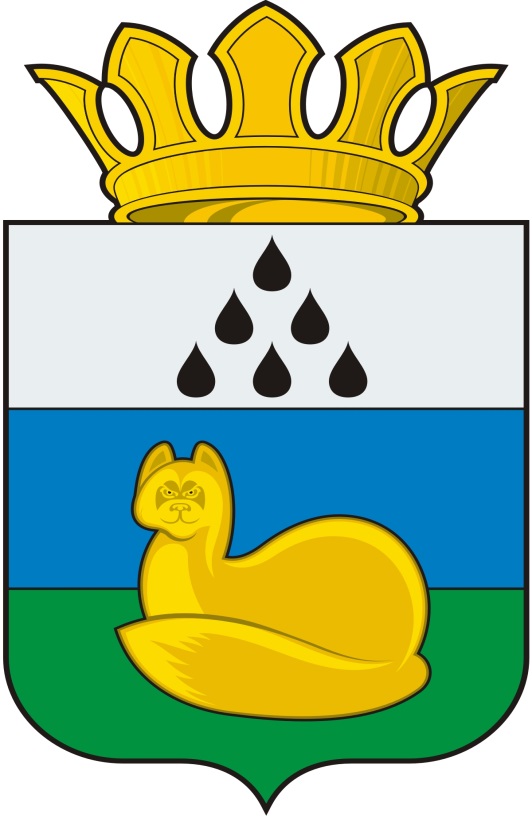 Администрация 
Уватского муниципального районаПостановление  2018 г. 	с. Уват	№ Об утверждении проекта планировки и проекта межевания территории объекта «Дорога автомобильная на куст скважин 101 (1 этап). Реконструкция. Демьянское нефтяное месторождение»В соответствии со статьями 45, 46 Градостроительного кодекса Российской Федерации, Уставом Уватского муниципального района Тюменской области, постановлением администрации Уватского муниципального района от 06.06.2016 № 102 «Об утверждении Положения о порядке подготовки документации по планировке территорий Уватского муниципального района и сельских поселений, разрабатываемой на основании решений органов местного самоуправления Уватского муниципального района», распоряжением администрации Уватского муниципального района от 07.03.2018 № 0539-р «О разработке проекта планировки и проекта межевания территории»:1. Утвердить проект планировки и проекта межевания территории объекта «Дорога автомобильная на куст скважин 101 (1 этап). Реконструкция. Демьянское нефтяное месторождение» согласно приложению к настоящему постановлению.2. Управлению градостроительной деятельности и муниципального хозяйства администрации Уватского муниципального района в течение семи дней со дня принятия настоящего постановления:а) опубликовать настоящее постановление (без приложения) в газете «Уватские известия»;б) разместить настоящее постановление на сайте Уватского муниципального района в сети «Интернет».3. Сектору делопроизводства, документационного обеспечения и контроля  Аппарата Главы администрации Уватского муниципального района  приложение к настоящему постановлению обнародовать путем размещения на информационных стендах в местах, установленных администрацией Уватского муниципального района.4. Настоящее постановление вступает в силу со дня его опубликования.5. Контроль за исполнением настоящего постановления возложить на первого заместителя главы администрации Уватского муниципального района.Глава                                                                                                       С.Г. Путмин